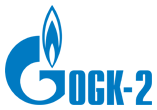 JSC “OGK-2” General Shareholders' Meeting ResultsOGK-2 Annual General Shareholders' Meeting (The AGM) took place at June 2, 2017.Shareholders reviewed and approved the Company Annual Report for 2016 and Financial Statements.The meeting adopted a decision on distribution of profit for the 2016 financial year in the amount of 3 billion 496 million rubles. At Company’s disposal 2 billion 447 million 685 thousand rubles were allocated. For the purpose of formation of the reserve fund the amount of 174 million 834 thousand rubles was allocated. A decision was made to pay dividends for ordinary shares of the Company for 2016 in the amount of 874 million 173 thousand rubles (0.00825304739908 rubles per ordinary share of the Company), which represents 25% of net profit under RAS.The AGM elected a new Board of Directors:Abdullin Roman Eduardovich, Deputy Head of Division, PJSC “Gazprom”;Ananyev Stanislav Anatolevich, General Director, JSC “OGK-2”;Dolin Yury Efimovich, Deputy Director General on Capital Construction, OOO “Gazprom energoholding”;Zemlyanoy Evgeniy Nikolaevich, Deputy Director General on Economics and Finance, OOO “Gazprom energoholding”;Korobkina Irina Yuryevna, Deputy Head of Department, PJSC “Gazprom”;Kulikov Denis Viktorovich, Adviser of the Executive director, Association of Professional Investors; Rogov Alexader Vladimirovich, Deputy Head of Department - head of the unit, PJSC “Gazprom”;Fedorov Denis Vladimirovich, General Director, JSC “Centrenergoholding”; General Director, OOO “Gazprom energoholding”;Fil Sergey Sergeyevich, Deputy Director General on Corporate and Law, OOO “Gazprom energoholding”;Shatsky Pavel Olegovich, First Deputy Director General, OOO “Gazprom energoholding”;Shevchyuk Alexander Viktorovich, Executive director, Association of Professional Investors.The new body of OGK-2 Audit Commission was formed by:Bikulov Vadim Kasymovich, Deputy Head of Division – Head of Department of PJSC “Gazprom”Korshnyakov Denis Anatolyevich, Head of long-term financial investments unit OOO “Gazprom energoholding”;Linovitsky Yury Andreevich, Head of Internal Audit OOO “Gazprom energoholding” the Project Internal audit of OOO “Gazprom personal” Mironova Margarita Ivanovna, First Deputy Administrator Management Board Apparatus-Head of Division PJSC “Gazprom”; Yuzifofich Aleksander Mikhailovich, Deputy Head of corporate finance and budgeting Department OOO “Gazprom energoholding”. JSC “BDO Unicon” was approved to be the auditor of OGK-2.Revised versions of the following JSC “OGK-2” documents were approved at The AGM: Charter, Rules and regulations for the General shareholders' meeting, Rules and regulations for the Board of Directors, Rules and regulations for Audit Commission.A decision was made to pay the additional remuneration to the members of the Board of Directors elected by the Annual General Meeting of Shareholders on 2016.12.16 with the ordinary shares of the JSC OGK-2, being held by the Company, in the total amount of 78 million 941 thousand 511 shares. The total quantity of the additional remuneration is distributed among the members of the Board of Directors in equal proportions.